Latest Round-ups: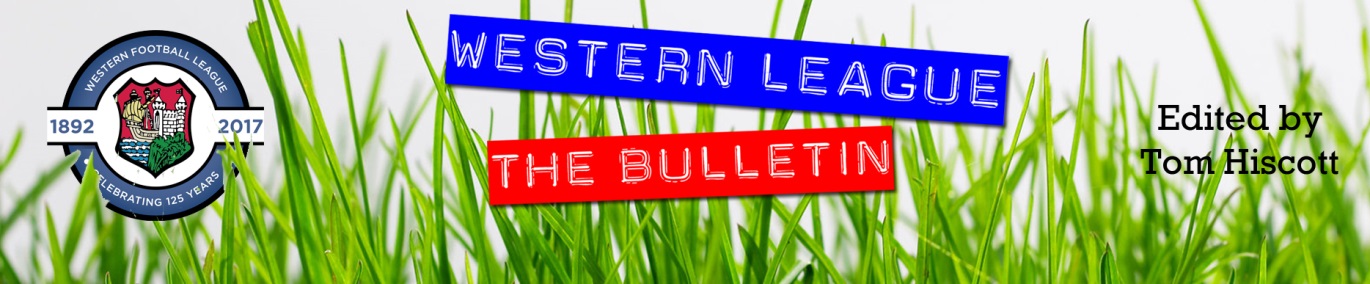 Midweek Action: With weather once again wreaking havoc with the fixture list, five First Division matches went ahead on Wednesday and Thursday evening, with Wincanton enduring the tough task of playing twice in 24 hours. They suffered a dramatic 3-2 defeat at Shirehampton in the first of their double-header, with Kye Simpson completing his hat-trick six minutes from time to snatch all three points for the hosts. Then, the following evening, it was Cheddar who struck late to win by the same 3-2 scoreline. Town had lost regular keeper Nathan Ball to injury during the Shirehampton game, and things were looking rough when they fell behind to Lewis Chappell’s early opener. Winky then struck either side of the interval to go 2-1 up, before substitute Ryan Eardley levelled affairs for the Cheesemen soon after coming on midway through the second half. Just like the night before however, Wincanton didn’t have anything to show for their efforts, with Kieran Ireland scoring in stoppage time to give the visitors all three points. Thursday’s other game also went the way of the away side, with goals from Ali Sen and Adam Wright propelling Wells to a 2-0 win over Odd Down to help them move up into second spot. Wednesday night saw a couple of in-form sides maintain their recent excellence, with Sacha Tong’s hat-trick helping power FC Bristol to a 5-3 win over Radstock. In a result which very much aided their playoff hopes, Tong’s treble alongside further goals from Jennison Williams and Rick Davis made it three wins from four for the Bristolians. Unfortunately for Bristol Telephones, their late season surge has come too late to offer any shot at the playoffs, but they have now collected 22 points from a possible tally of 27 after winning by two goals to nil away at eighth-placed Bishop Sutton. Forced to play at the Imperial Sports Ground due to the flooded Lakeview pitch, the Phones collected their second 2-0 win on the bounce thanks to a Mike Grist header and a 35-yard screamer from Jay Malpas. Premier Division: Mousehole have moved four points clear with two games remaining over the final week of the season after securing a 3-0 win away at relegation threatened Keynsham. In a game which had big ramifications at either end of the table, the Seagulls certainly didn’t have it all their own way, and only broke the deadlock five minutes before half-time through Tallan Mitchell. That goal seemed to breathe life into the league leaders however, and after Hayden Turner added a second in the 44th minute, they eased to victory after the break with Paulo Sousa completing the scoring. Fellow title challengers Saltash have left themselves a lot of work to do during the final week after they suffered a dramatic 2-1 defeat away at Clevedon. Following a quiet opening half, the game came to life midway through the second, with the home side taking advantage of a red card to go 1-0 up courtesy of Archie Ferris. Despite being down a man, the Ashes kept pushing during the closing minutes, and looked set to take home a point after George Spencer drew them level two minutes from time. Clevedon had other ideas however, and having been rocked by the late equaliser, they pushed forward themselves and managed to poke home an injury time winner courtesy of star man Ferris.Earlier in the day, Torpoint powered to a 5-1 victory away at Wellington to make it four wins from four (pictured, right). Having scored six in their most recent triumph, they couldn’t quite reach those heights again but they came close thanks to doubles from both Gary Hird and Ryan Richards. Callum Thompson also struck for the away side early in the second half, with Zeph Collins having earlier levelled for Wellington when things looked brighter for the hosts. Another side to run out big winners were Barnstaple, for who Tor Swann scored in either half of their 4-0 victory over Shepton Mallet. Having opened the scoring from close range after only 12 minutes, Swann then struck again midway through the second half for the rampant hosts. Ryan Turner had earlier extended their early advantage, finishing well from inside the box, with midfielder Rhys Thomas then completing the scoring 20 minutes from time. 17th placed Sherborne brought an abrupt end to Falmouth Town’s excellent run of form, with the strugglers claiming a rare 2-1 win at Raleigh Grove. First half goals from Aaron White and Ben Hughes proved to be enough for the Zebras, who registered just their seventh league win of the campaign, yet their nerves would have been frayed late on when Falmouth pulled a goal back six minutes from time through Louis Cane. A couple of first-half goals also helped propel Street to a win, with Harry Foster and Ben Harcourt-Harrison each heading home in their 2-0 victory away at Ilfracombe. It was quite the opposite at Buckland, where all the drama was saved for the finale with the home side leaving it late before confirming a 1-0 win over Millbrook. Having cancelled each other out for more than 80 minutes, it was a special goal which decided the destination of the points with a 30-yard belter from Sammy Stayt leaving the visiting keeper with no chance. Cadbury Heath’s hopes of staving off relegation also took a hit on Saturday after they conceded two first half goals on their way to a 2-0 loss at the hands of Helston.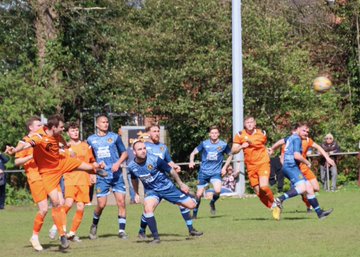 First Division: After an astounding campaign which has ended with them romping to the title, Brislington are officially champions of the second tier after securing a 2-0 win away at the in-form Longwell Green. Goals number 122 and 123 of the league campaign led Bris to their latest victory at Shellards Road, with Oaklan Buck opening the scoring, before he then turned provider, whipping in a ball for Danny Dodimead who tapped home to help guarantee his sides position atop the league table come season end. The race for second spot will go down to the final few games after both of the potential runners-up were held to draws on Saturday afternoon. Nailsea & Tickenham battled to a goalless draw away at Bishop Sutton, while Wells City salvaged a draw at home to relegation-threatened Almondsbury. Having beaten the same side 4-0 when they met back in October, Wells were facing a shock defeat when Louis Ward fired the visitors ahead from the spot, however City earned a share of the spoils when Mike Duffy levelled just after the hour mark. In another big game at the bottom, Tytherington put a little bit of distance between themselves and the bottom two after edging past basement boys Bishops Lydeard by a goal to nil. The Rocks had gone seven games without tasting victory, but that all changed at Cothelstone Road with Ryan Sharpe’s early strike inside the opening minute of the contest bagging them the vital three points. Another side to win by a slender one goal margin were Warminster, with Lewis Graham’s excellent finish just prior to the interval bringing an end to opponent Hallen’s nine-match unbeaten run. The returning Ryan Radford made a strong impact on his return to the side, with goals at the beginning of either half helping Shirehampton beat Radstock by two goals to one. Portishead Town overturned a half-time deficit away at Gillingham to end a horror run which had seen them suffer nine league defeats on the bounce (Pictured, left, courtesy of Mark Gourlay). James Boyland and Jordon Clapp were both on target during the first half to help hand the Gills a 2-1 lead, but the away side surged home after the break, with Caolan Pearce, Sam Butcher and Ben Greenslade helping them complete a dramatic late comeback. AEK Boco also left it late before confirming a 3-2 win of their own, with Ollie Williams scoring the crucial fifth goal in their victory at home to FC Bristol. Sacha Tong has been close to unstoppable over the past few weeks, and his goalscoring form showed no signs of slowing on Saturday, with the visiting frontman breaking the deadlock after only five minutes. Boco’s George Lloyd finished smartly to level things up, before Tong struck again to put his side 2-1 up 20 minutes from time, responding well to a penalty miss which could have dented his confidence at the beginning of the half. From that moment on however, Boco finished the stronger, and after Zac Young had barrelled his way through to level the scores, Williams then struck in added time to complete the victory. An entertaining affair between sides at different ends of the table ended in a 2-2 draw, with 18th placed Cheddar salvaging a point away at Oldland Abbotonians. Having gone ahead towards the end of the first half through Morgan Bacon, Cheddar were hit by a sucker-punch around the hour mark, with both Jack Mills and Aaron Mansfield getting on the scoresheet for the Abbots. That put the home side on track to follow up their recent victory over the same opponent, however the Cheesemen made sure they would go home with a point after Jack Busby drew them level as the game headed into the final 15 minutes. Elsewhere, Archie Dark scored the final goal of the game to help Bristol Telephones draw two apiece at home to Odd Down, while efforts from Will Banks and Jack Jones gave Hengrove a 2-0 win away at Wincanton. 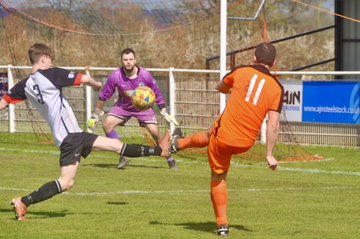 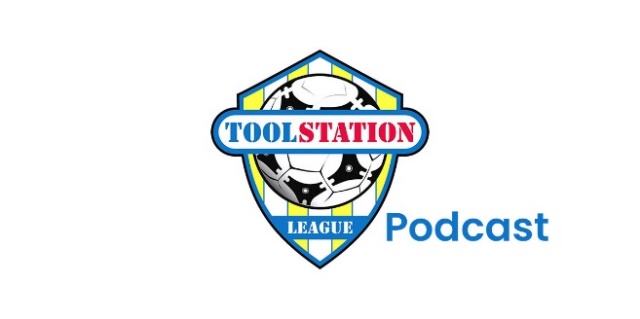 Recent ResultsWednesday 12th April 2023First DivisionBishop Sutton			0-2		Bristol Telephones			FC Bristol 			5-3		Radstock Town			Shirehampton			3-2		Wincanton Town			Thursday 13th April 2023First DivisionOdd Down			0-2		Wells City				Wincanton Town		2-3		CheddarSaturday 15th April 2023Premier DivisionBarnstaple Town		4-0		Shepton MalletBuckland Athletic		1-0		MillbrookCadbury Heath		0-2		Helston AthleticClevedon Town		2-1		Saltash UnitedIlfracombe Town		0-2		StreetKeynsham Town		0-3		MouseholeSherborne Town		2-1		Falmouth TownWellington 			1-5		Torpoint Athletic			First DivisionAEK Boco			3-2		FC BristolBishop Sutton			0-0		Nailsea & TickenhamBishops Lydeard		0-1		Tytherington RocksBristol Telephones		2-2		Odd DownGillingham Town		2-3		Portishead TownLongwell Green Sports	0-2		BrislingtonOldland Abbotonians		2-2		CheddarRadstock Town		1-2		ShirehamptonWarminster Town		1-0		HallenWells City			1-1		AlmondsburyWincanton Town		0-2		Hengrove AthleticLeading Goalscorers (Stats courtesy of FA Fulltime Website)Upcoming FixturesMonday 17th April 2023First DivisionBrislington			vs		Oldland Abbotonians			19:30KO Tuesday 18th April 2023Premier DivisionAshton & Backwell United		vs		Ilfracombe Town				19:30KOBridgwater United		vs		Mousehole				19:45KOMillbrook			vs		Street					19:45KOShepton Mallet			vs		Sherborne Town				19:30KOWelton Rovers			vs		Barnstaple Town				19:30KOFirst DivisionBishops Lydeard			vs		Warminster Town			19:30KOHengrove Athletic		vs		Gillingham Town				19:30KOOdd Down			vs		Nailsea & Tickenham			19:45KOPortishead Town			vs		Wells City				19:30KOWincanton Town			vs		Bishop Sutton				19:30KOLes Phillips CupHelston Athletic			vs		Buckland Athletic				19:45KOWednesday 19th April 2023Premier DivisionCadbury Heath			vs		Torpoint Athletic				19:30KOFirst DivisionOdd Down			vs		Wincanton Town				19:45KOOldland Abbotonians		vs		Brislington				19:45KOThursday 20th April 2023Premier DivisionAshton & Backwell United		vs		Saltash United				19:30KOFirst DivisionBishop Sutton			vs		FC Bristol				19:30KOCheddar				vs		Wells City				19:45KONailsea & Tickenham		vs		Bishops Lydeard				19:30KOPortishead Town			vs		Shirehampton				19:30KOSaturday 22nd April 2023 (3pm kick-off unless noted)Premier DivisionAshton & Backwell United		vs		StreetBridgwater United		vs		Buckland AthleticCadbury Heath			vs		MillbrookClevedon Town			vs		Barnstaple TownFalmouth Town			vs		Sherborne TownKeynsham Town			vs		Helston AthleticMousehole			vs		WellingtonSaltash United			vs		Shepton MalletTorpoint Athletic			vs		Ilfracombe TownFirst DivisionAlmondsbury			vs		Bishop SuttonBishops Lydeard			vs		ShirehamptonBrislington			vs		HallenCheddar				vs		AEK BocoHengrove Athletic		vs		Longwell Green SportsOdd Down			vs		Warminster TownOldland Abbotonians		vs		Wincanton TownRadstock Town			vs		Portishead TownTytherington Rocks		vs		FC BristolWellington			vs		Helston AthleticLeague TablesPREMIER DIVISIONPlayedWonDrawnLostGDPoints1Mousehole34257258822Saltash United34246454783Buckland Athletic342221024684Bridgwater United34198741655Barnstaple Town31203824636Helston Athletic331611619597Shepton Mallet331510820558Falmouth Town331471210499Clevedon Town3513715-84610Ashton & Backwell United311261354211Street3311913-164212Torpoint Athletic3311814-44113Millbrook3410717-173714Welton Rovers3410618-333615Wellington339717-173416Ilfracombe Town326917-172717Sherborne Town337620-222718Keynsham Town355327-721819Cadbury Heath333624-4915FIRST DIVISIONPlayedWonDrawnLostGDPoints1Brislington393423921042Wells City40297456943Nailsea & Tickenham40295671924Oldland Abbotonians39239738785Wincanton Town392051422656Shirehampton402051517657FC Bristol40194172618Bishop Sutton38178134599Longwell Green Sports4116520-175310Hallen3914101535211Warminster Town3815716-65212Odd Down3713111395013Bristol Telephones42141117-950*14AEK Boco4015421-184915Portishead Town3614319-154516Hengrove Athletic3912819-74417Gillingham Town4111822-254118Cheddar4010822-183819Radstock Town3971220-203320Tytherington Rocks418924-573321Almondsbury4171024-733122Bishops Lydeard377723-4928